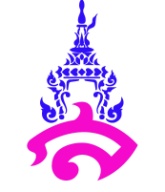 แผนการจัดการเรียนรู้ที่ ๓หน่วยการเรียนรู้ที่  ๓                                                               เรื่อง สมบัติบางประการของสารละลายชื่อรายวิชา     เคมี๒					             กลุ่มสาระการเรียนรู้    วิทยาศาสตร์       	ชั้น  มัธยมศึกษาปีที่ ๔		ภาคเรียนที่   ๒		ปีการศึกษา ๒๕๖๔		เวลา     ๑๓   ชั่วโมงผู้สอน อาจารย์ยุทธนา รัตนสุวรรณ			            			       	    ผลการเรียนรู้๑๘. เปรียบเทียบจุดเดือดและจุดเยือกแข็ง ของสารละลายกับสารบริสุทธิ์ รวมทั้งคำนวณจุดเดือดและจุดเยือกแข็งของสารละลายตารางธาตุจุดประสงค์การเรียนรู้	  นักเรียนเปรียบเทียบจุดเดือดและจุดเยือกแข็ง ของสารละลายกับสารบริสุทธิ์ รวมทั้งคำนวณจุดเดือดและจุดเยือกแข็งของสารละลายสาระการเรียนรู้/ความรู้          สมบัติบางประการของสารสารละลาย          สมบัติทางกายภาพของสารละลายที่ขึ้นกับอัตราส่วนระหว่างปริมาณของตัวถูกละลายกับตัวทำละลาย โดยไม่ขึ้นกับชนิดของตัวถูกละลาย          ที่สภาวะหนึ่ง ๆ ตัวทำละลายบริสุทธิ์ (pure solvent) จะมีความดันไอ จุดเดือด และจุดเยือกแข็งที่แน่นอน แต่เมื่อมีตัวถูกละลายที่ไม่สามารถระเหยผสมอยู่เป็นเนื้อเดียวกัน ในสารละลายสิ่งที่เกิดขึ้นคือ จะทำให้สารละลายมีสมบัติบางประการเปลี่ยนแปลงไป เช่น จุดเดือด (boiling point) จุดเยือกแข็ง (freezing point) ความดันไอ (vapor pressure) และความดันออสโมติก (osmotic pressure) โดยสมบัติเหล่านี้จะขึ้นอยู่กับปริมาณหรือจำนวนอนุภาคของตัวถูกละลายที่มีอยู่ในสารละลายเท่านั้นจะไม่ขึ้นอยู่กับชนิดของตัวถูกละลายแต่อย่างใด ทั้งนี้หมายถึงสารละลายที่มีตัวทำละลายชนิดเดียวกัน เราเรียกสมบัติทั้งหมดรวมกันว่า สมบัติคอลลิเกตีฟ (colligative properties)การเพิ่มขึ้นของจุดเดือด          เป็นสัดส่วนโดยตรงกับความเข้มข้นของสารละลายส่วนใหญ่ใช้ในหน่วยโมแลล (mol/kg) โดยไม่ขึ้นกับชนิดของตัวถูกละลาย แต่ตัวถูกละลายต้องมีคุณสมบัติที่สำคัญได้แก่ เป็นสารระเหยยากไม่แตกตัวเป็นไอออน และเป็นสารบริสุทธิ์เป็นต้น2. ปฏิกิริยาฟิวชัน (Fusion reaction) คือ ปฏิกิริยานิวเคลียร์ที่นิวเคลียสของธาตุเบาหลอมรวมกันเข้าเป็นนิวเคลียสที่หนักกว่า และมีการคายความร้อนออกมาจำนวนมหาศาลและมากกว่าปฏิกิริยาฟิชชันเสียอีก ปฏิกิริยาฟิวชันที่รู้จักกันดี คือ ปฏิกิริยาระเบิดไฮโดรเจน (Hydrogen bomb)การลดต่ำลงของจุดเยือกแข็งเป็นสัดส่วนโดยตรงกับความเข้มข้นของสารละลายส่วนใหญ่ใช้ในหน่วยโมแลล (mol/kg) โดยไม่ขึ้นกับชนิดของตัวถูกละลาย แต่ตัวถูกละลายต้องมีคุณสมบัติที่สำคัญได้แก่ เป็นสารระเหยยากไม่แตกตัวเป็นไอออน และเป็นสารบริสุทธิ์เป็นต้นทักษะ / กระบวนการ	๑. การอภิปราย	๒. การจำแนก	๓. การสืบค้นข้อมูล	๔. การนำความรู้ไปใช้ในชีวิตประจำวันคุณลักษณะอันพึงประสงค์	๑. มุ่งมั่นในการทำงาน	๒.ซื่อสัตย์ สุจริตสมรรถนะสำคัญของผู้เรียน 	๑. ความสามารถในการใช้เทคโนโลยีกิจกรรมพัฒนาผู้เรียน		ขั้นกระตุ้นความสนใจเปิดประตูสู่การเรียนรู้ (engagement)- สร้างและกระตุ้นความสนใจ เพื่อเตรียมความพร้อมในการเรียนโดยการตั้งคำถามตามเนื้อหาสาระในแต่ละคาบ ทั้งนี้เพื่อกระตุ้นให้นักเรียนสามารถเตรียมบทเรียนและเป็นการเปิดประตูสู่การเรียนรู้ (engagement) ที่ผู้เรียนจะสามารถแสวงหาและสร้างองค์ความรู้ขึ้นมาเองได้อีกทางหนึ่งขั้นสำรวจและค้นหา (exploration)- ใช้กิจกรรมการสำรวจ (exploration) การทดลอง การสำรวจ การสืบค้นด้วยวิธีการทางวิทยาศาสตร์ โดยเทคนิคการเรียนรู้จะดำเนินการโดยผู้เรียนเอง จากสื่อต่างๆ เช่น หนังสือสิ่งพิมพ์ internet ใบงานใบความรู้ โดยครูมีหน้าที่คอแนะนำขั้นการอธิบายและลงข้อสรุป (explanation)-นำความรู้ที่ได้จากขั้นตอนที่ ๑ และ ๒ จากกิจกรรมการทดลอง เมื่อมีข้อมูล ข้อสนเทศเพียงพอมาวิเคราะห์ แปรผล สรุปผล และนำเสนอผลที่ได้ในรูปแบบต่างๆ เพื่อสนับสนุนสมมติฐานที่ตั้งไว้ โต้แย้งกับสมมติฐานที่ตั้งไว้ เพื่อกระตุ้นให้เกิดการเรียนรู้และสร้างองค์ความรู้ต่อไปได้ขั้นขยายความรู้ (elaboration)-นำความรู้ที่สร้างขึ้นมาเชื่อมโยงความรู้เดิม เพิ่มเติมความรู้ใหม่ให้กว้างขวางขึ้น นักเรียนมีโอกาสปรับแนวคิดหลักของตนให้สอดคล้องและสัมพันธ์กับแนวคิดทางวิทยาศาสตร์ที่เป็นสากล โดยไม่คลาดเคลื่อนจากข้อเท็จจริงขั้นประเมินผล (evaluation)-ครูเปิดโอกาสให้นักเรียนได้ตรวจสอบแนวคิดหลักของตนเองที่ได้เรียนรู้มาแล้ว โดยอาจประเมินผลด้วยตนเองด้วยแบบประเมินต่างๆ ว่าสอดคล้องมีความถูกต้องและสอดคล้องหรือไม่ โดยข้อสรุปจะนำไปใช้ในการศึกษาขั้นต่อไป รวมทั้งการประเมินของครูผู้สอนด้วยแบบทดสอบและแบบประเมินที่เตรียมไว้ในแต่ละคาบเรียนสื่อและแหล่งการเรียนรู้/สื่อ	๑. ใบความรู้ เรื่อง สมบัติบางประการของสารละลาย	๒.  Power point เรื่อง สมบัติบางประการของสารละลายแหล่งเรียนรู้		๑. หนังสือเรียนเพิ่มเติม เคมี ม.๔-๖ เล่ม ๑ (สสวท)	๒. ห้องสมุด	๓. อินเตอร์เน็ตการวัดและการประเมินผลบันทึกหลังสอนผลการสอน............................................................................................................................................................................................................................................................................................................................................................................................ปัญหา/อุปสรรค ............................................................................................................................................................................................................................................................................................................................................................................................ข้อเสนอแนะ/วิธีแก้ไข............................................................................................................................................................................................................................................................................................................................................................................................						 ลงชื่อ ..................................................................... 							  ( นายยุทธนา รัตนสุวรรณ )ความเห็นของรองผู้อำนวยการโรงเรียนฝ่ายวิชาการ	.................................................................................................................................................................................							      ลงชื่อ ..................................................................... 							                   (......................................................)							                  รองผู้อำนวยการโรงเรียนฝ่ายวิชาการหน่วยการเรียนรู้ที่สาระสำคัญชื่อหน่วยการเรียนรู้เวลา(ชั่วโมง)น้ำหนักคะแนน๓จุดเดือดของตัวทำละลายและสารละลายจุดเยือกแข็งของตัวทำละลายและสารละลายจุดเดือดและจุดเยือกแข็งของสารละลายอิเล็กโทรไลต์สมบัติบางประการของสารละลาย๔๔      ๕๑๔เป้าหมายเครื่องมือวัดเกณฑ์การประเมินคุณลักษณะมุ่งมั่นในการทำงานซื่อสัตย์ สุจริต- ใบงาน สมบัติบางประการของสารละลาย- ความถูกต้อง- ความครบถ้วนของเนื้อหา-การทำงานด้วยตนเองสมรรถนะสำคัญของผู้เรียน ความสามารถในการใช้เทคโนโลยี-การเข้าใช้ระบบ google classroom-นักเรียนสามารถส่งงานผ่าน google classroom ด้วยตนเอง